Государственное учреждение - Отделение Пенсионного фонда Российской Федерации 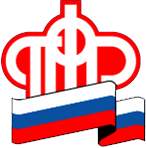 по Калининградской областиЖители региона могут получить консультацию по единому многоканальному телефону 8 800 600 02 49Калининград,  14 Января 2020 года. По многоканальному телефону 8 800 600 02 49 жители Калининграда и области могут получить консультацию по всем направлениям деятельности ПФР. Для лиц, проживающих на территории РФ, звонок бесплатный (как со стационарных, так и с мобильных телефонов).В случае, если удаленно решить вопрос не представляется возможным и необходимо личное посещение территориального органа, следует записаться на прием. Сделать это возможно самостоятельно на официальном сайте ПФР, через личный кабинет гражданина, используя сервис: «Запись на прием». При этом регистрация на портале государственных услуг не требуется.